Методичний семінар «Сучасні тенденції внутрішнього забезпечення якості вищої освіти»1 грудня 2020 на кафедрі психології та соціальних наук відбувся методичний семінар «Сучасні тенденції внутрішнього забезпечення якості вищої освіти», який проводила доцент кафедри Руда Н.Л. Семінар відбувася в очно-дистанційному форматі. Деякі викладачі взяли участь через платформу ZOOM. До плану роботи на семінарі були включені відеоматеріали з вебінару НАЗЯВО «Критерії внутрішньої якості освіти». Також обговорювалися питання анкетування стейкхолдерів на спеціальності «Психологія». Слухачам була запропонована до ознайомлення структура силлабусу за НАЗЯВО. А також обговорювалися питання послідовного формування академічної доброчесності у студентів. 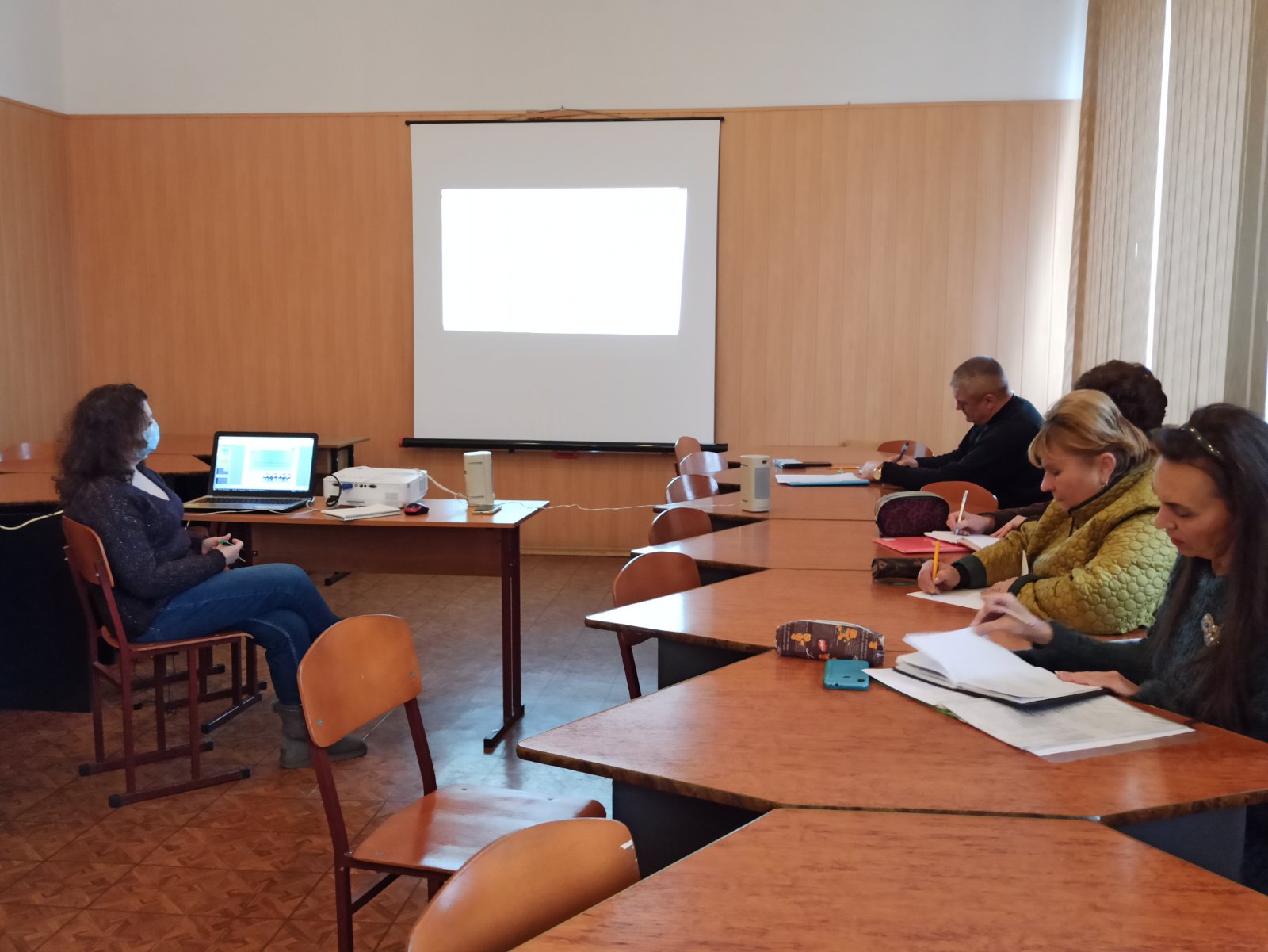 